МАДОУ детский сад «Колосок» Средняя группа №12 «Теремок»Проект«Цветные дни»Воспитатели:Вейде Н.ВКовтун Т.ВЗадачи:1.Расширение, уточнение, активизация словаря (существительных и прилагательных)2.Формирование умения согласовывать имена существительные и имена прилагательные по роду, числу, падежу.3.Формирование умения отвечать на вопросы фразой, простым распространённым предложением.4.Развитие связной речи  (повтор рассказ-описание, загадка-описание).5.Расширение и закрепление представлений детей об окружающем мире (живой, не живой природе, рукотворном мире).6.Развитие зрительного восприятия ,внимания, памяти; слухового восприятия, внимания, памяти; мышления, воображения.Основные цвета: красный, синий, жёлтый, зелёный и добавление  новых цветов и оттенков светло-зелёный, голубой. Возможно расширение  словаря  в зависимости от возможности детей данной группы.Реализация:Каждая пятница объявляется  «Цветным днём». О данном проекте родители оповещаются на первом собрание в сентябре месяце, а также каждый понедельник объявлением в приёмной.1.Перед завтраком (уточнение, что у ребёнка данного цвета)2.Перед занятиями (уточнение какие предметы в группе данного цвета)3.На занятиях (дежурный цвет соответственно теме недели, если это возможно).4.Перед обедом  и после сна (уточнение какие предметы дети принесли  в группу).Во всех случаях воспитатель отслеживает, чтобы ответы детей были фразой, предложением. Можно давать детям подсказку: «Начни ответ со слова…, со слов…».Красный день.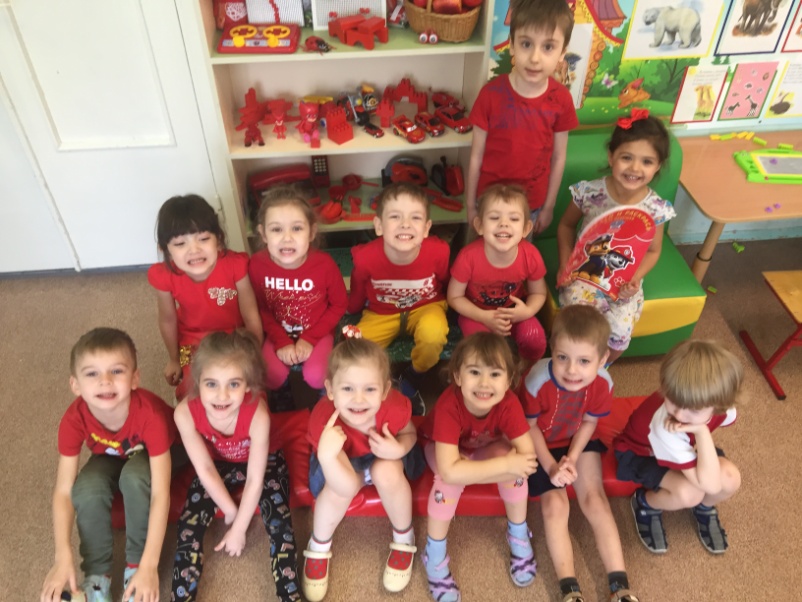 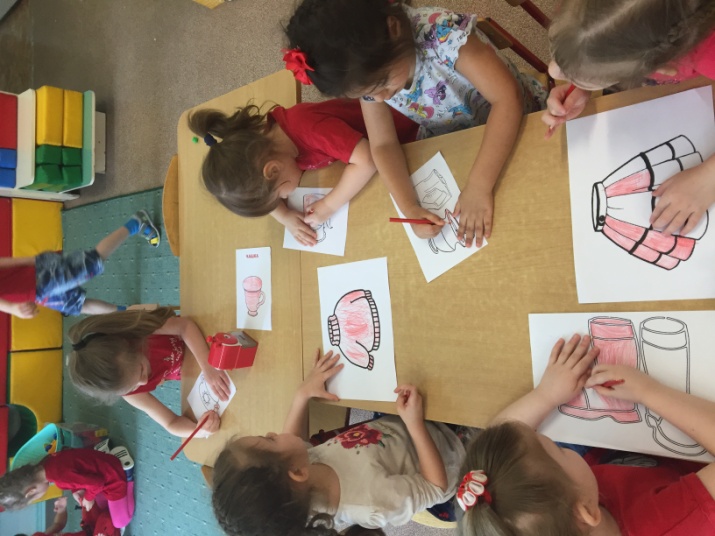 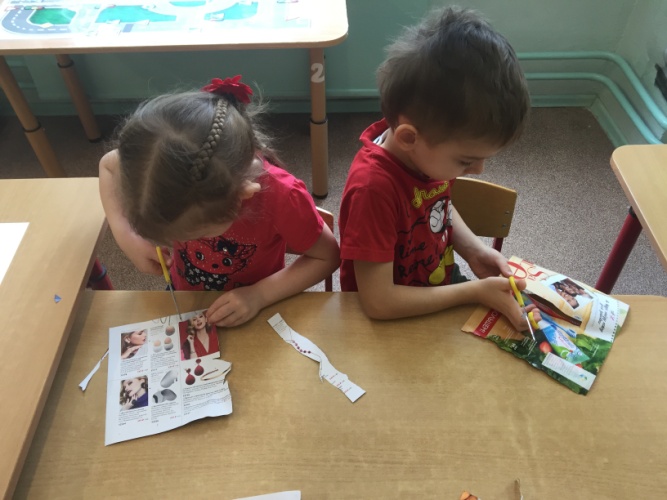 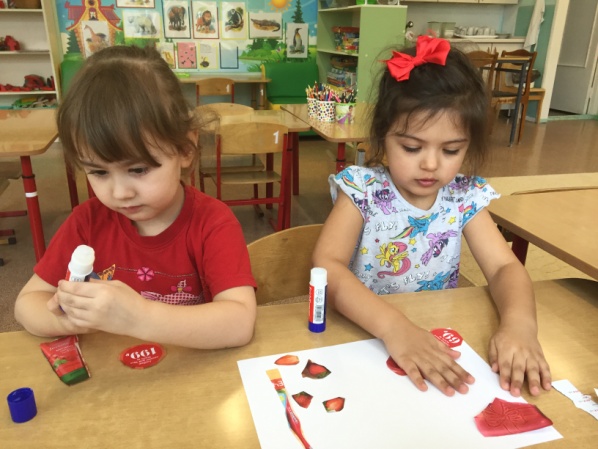 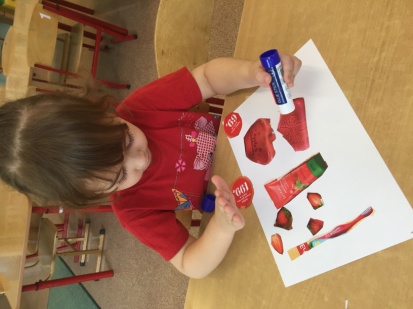 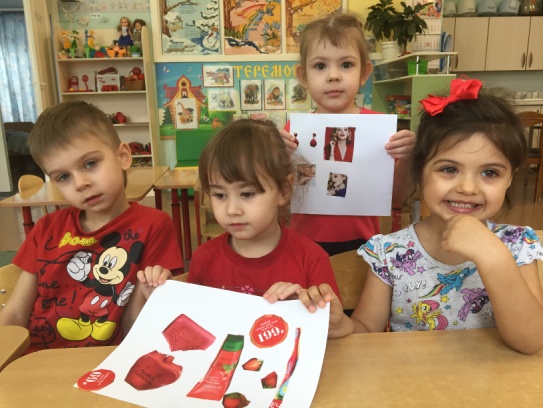 Синий день.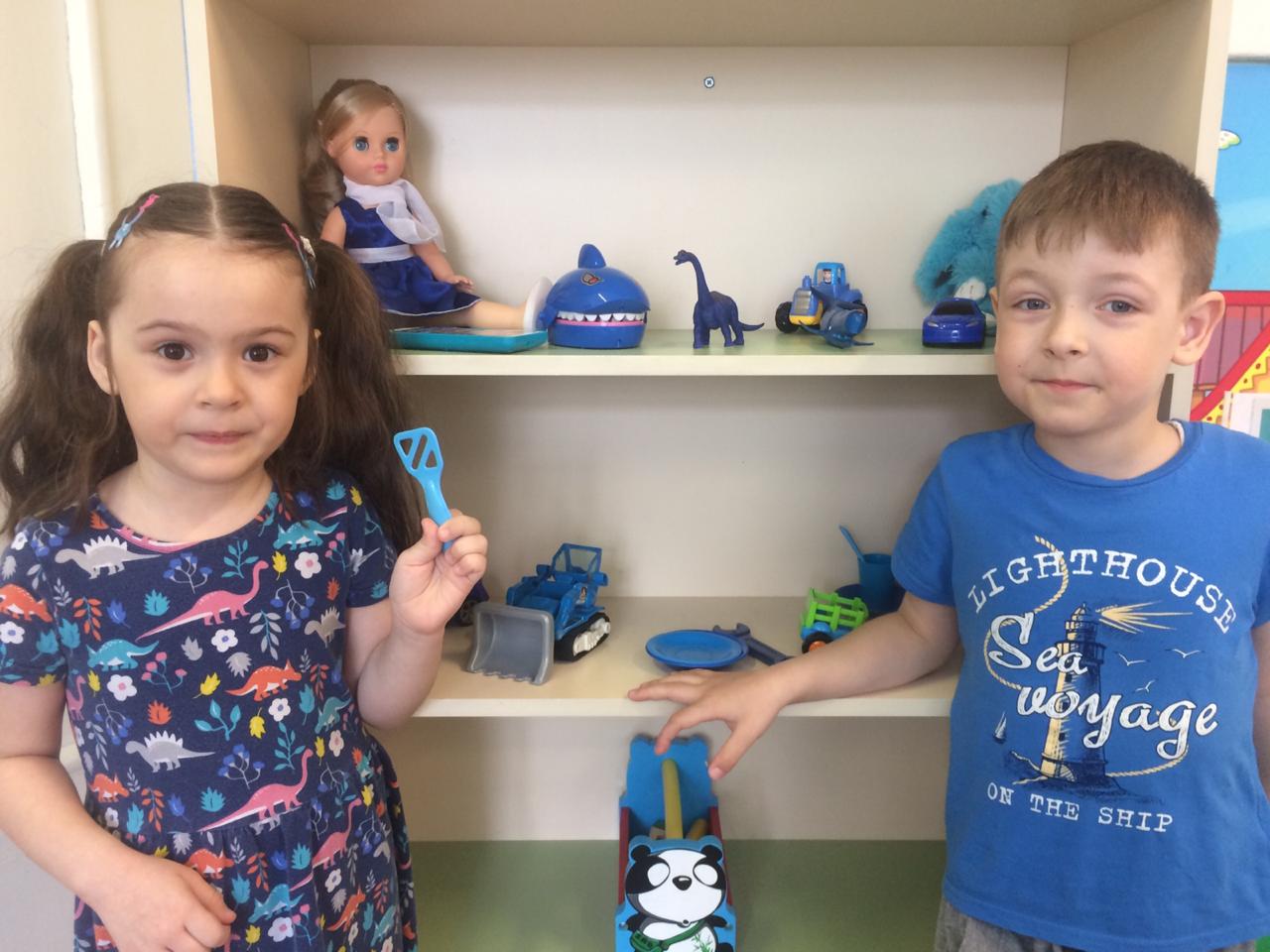 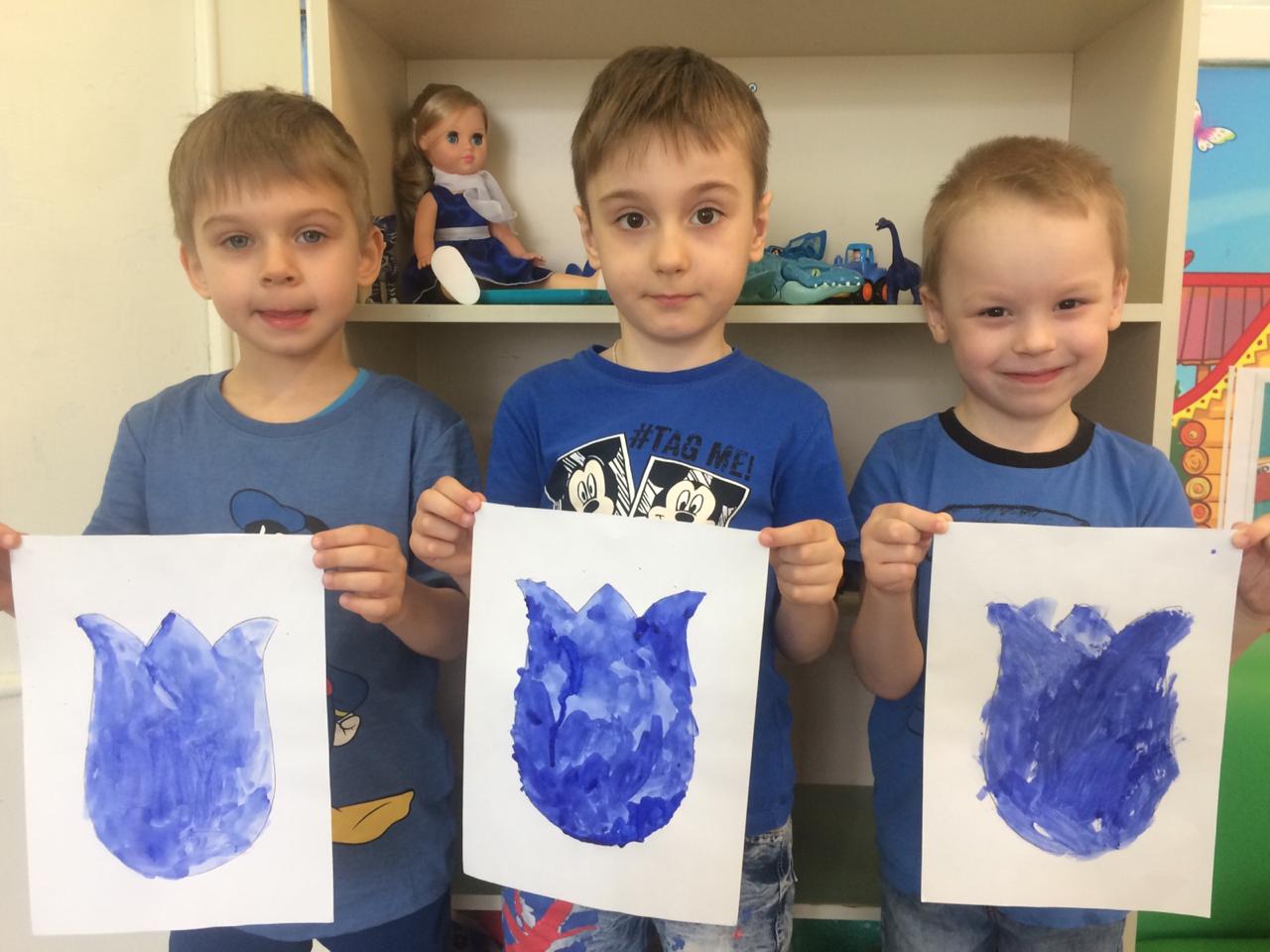 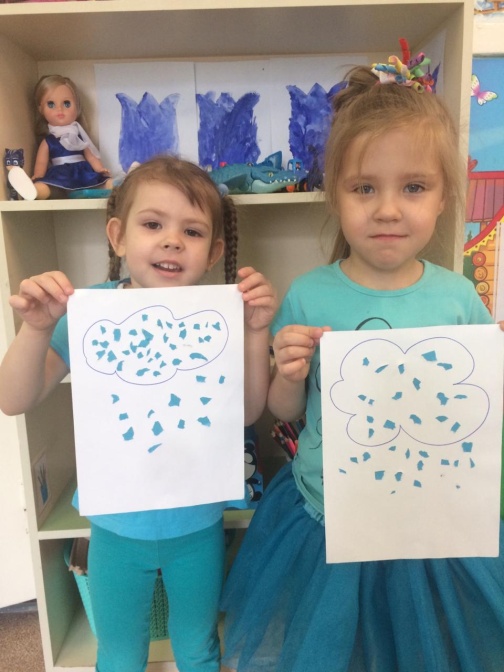 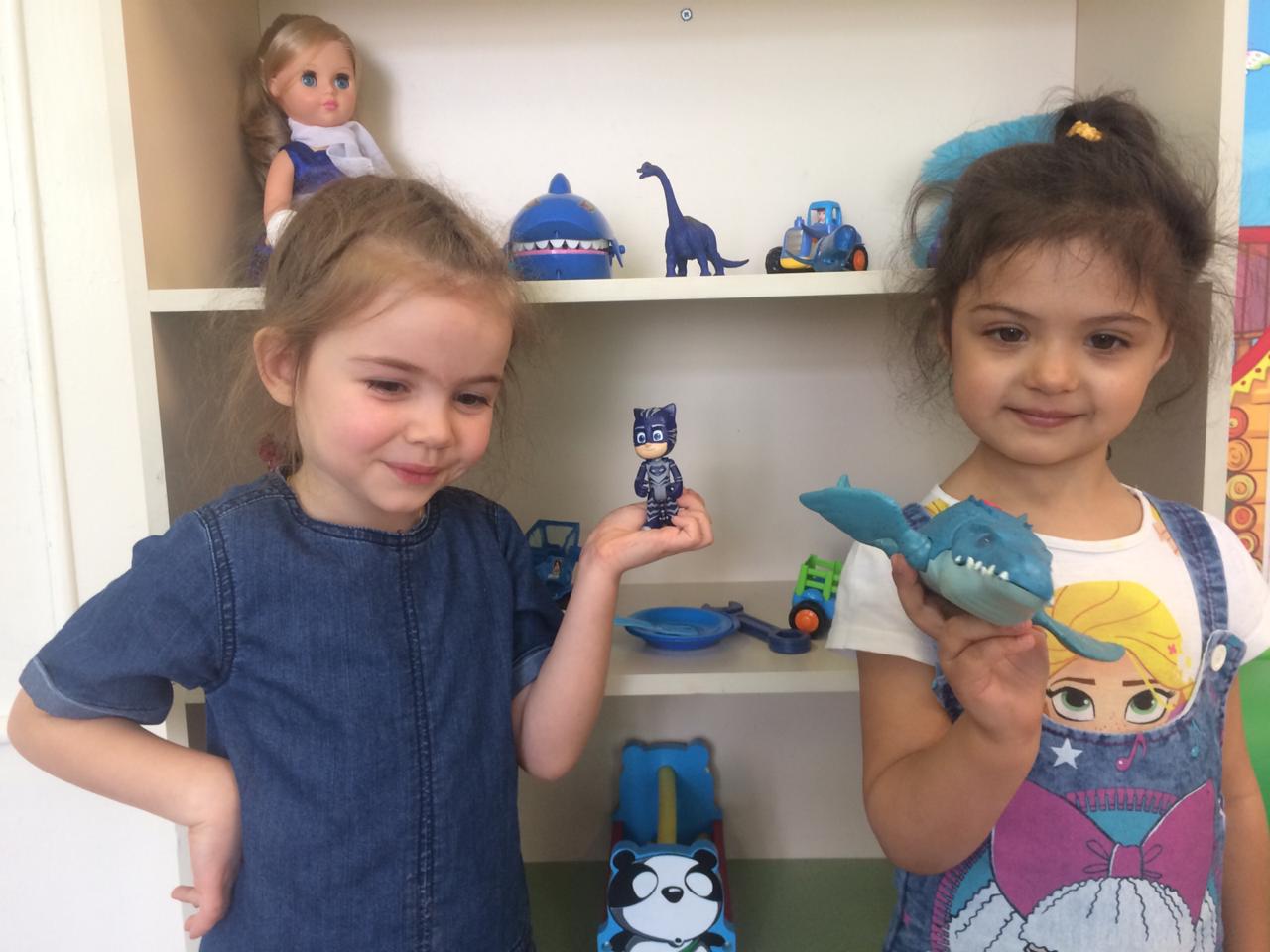 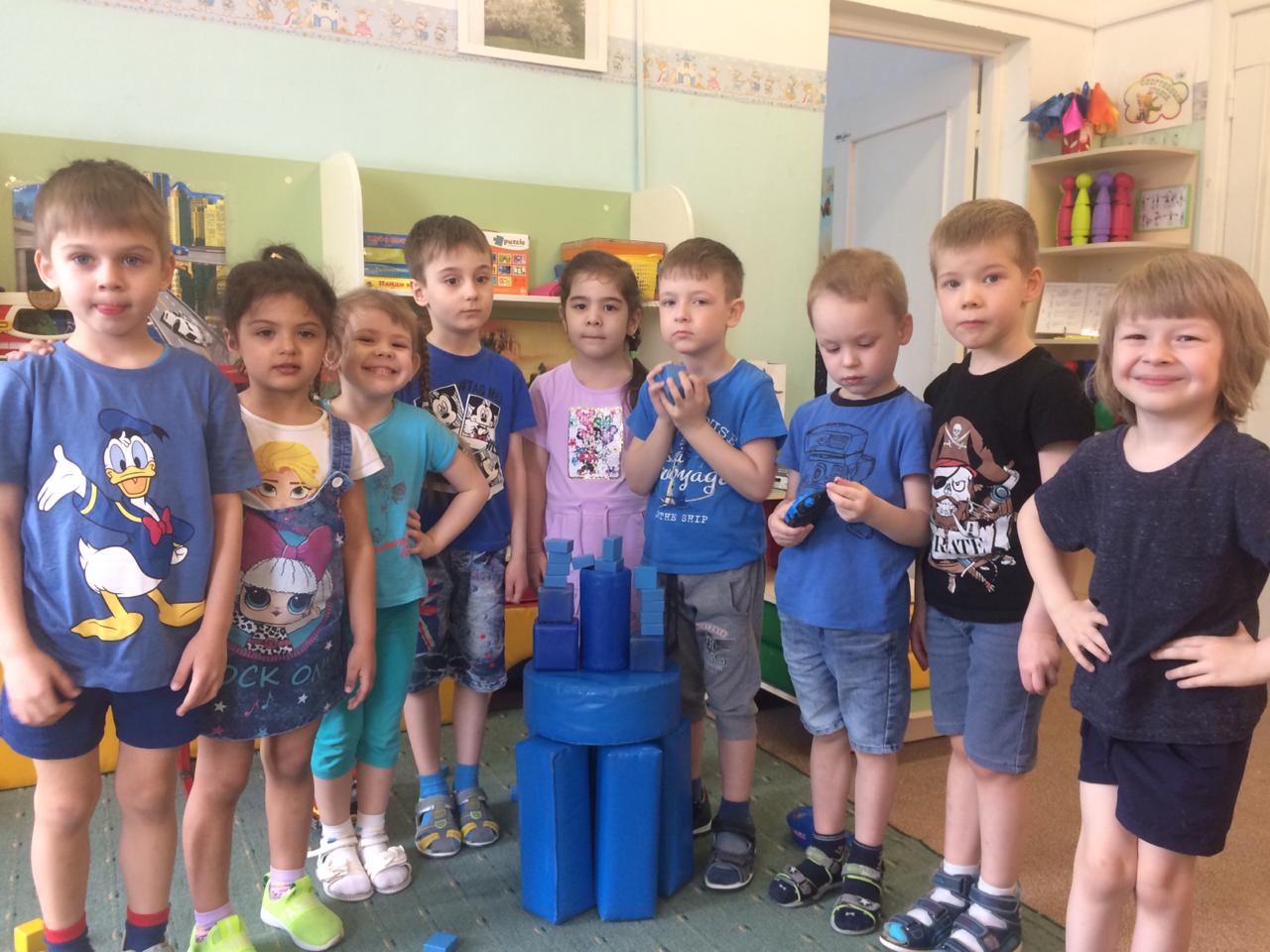 Зелёный день.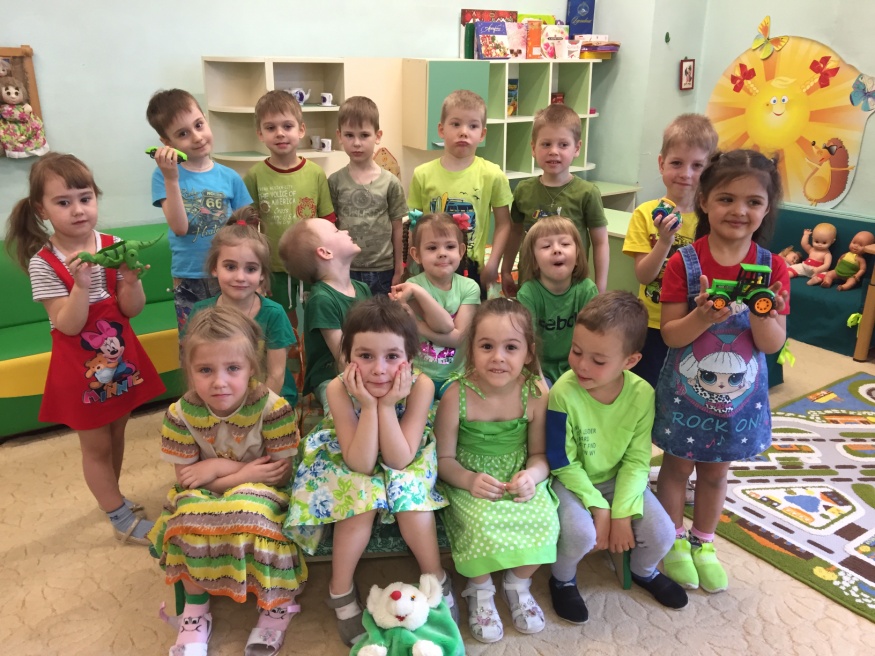 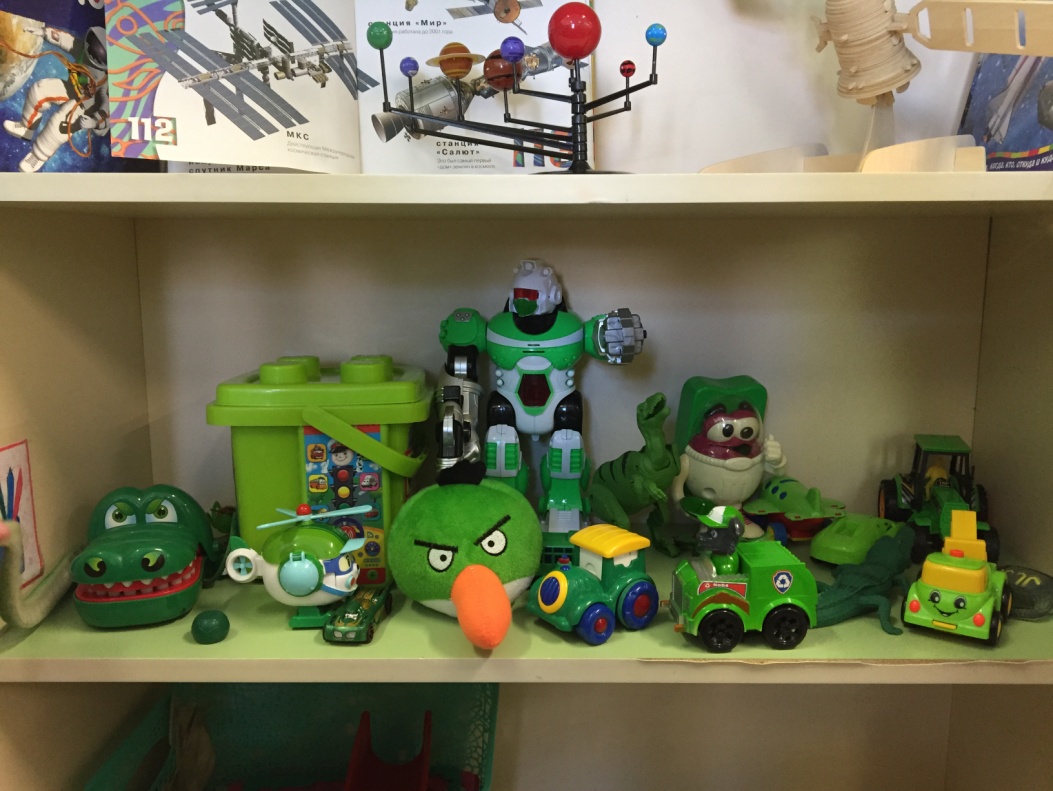 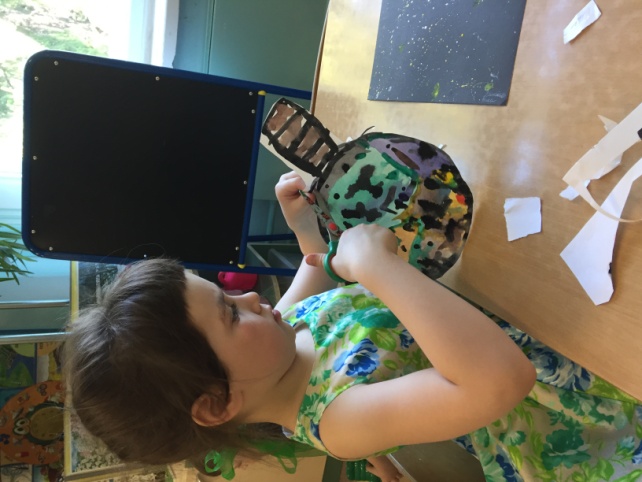 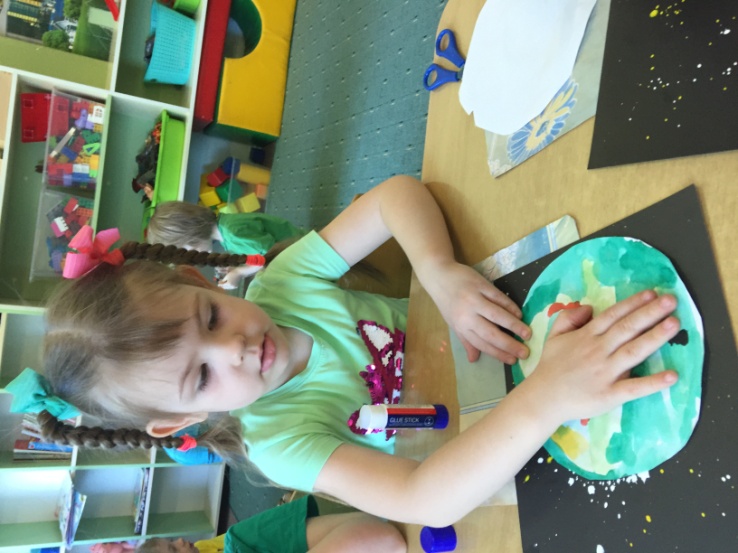 Жёлтый день.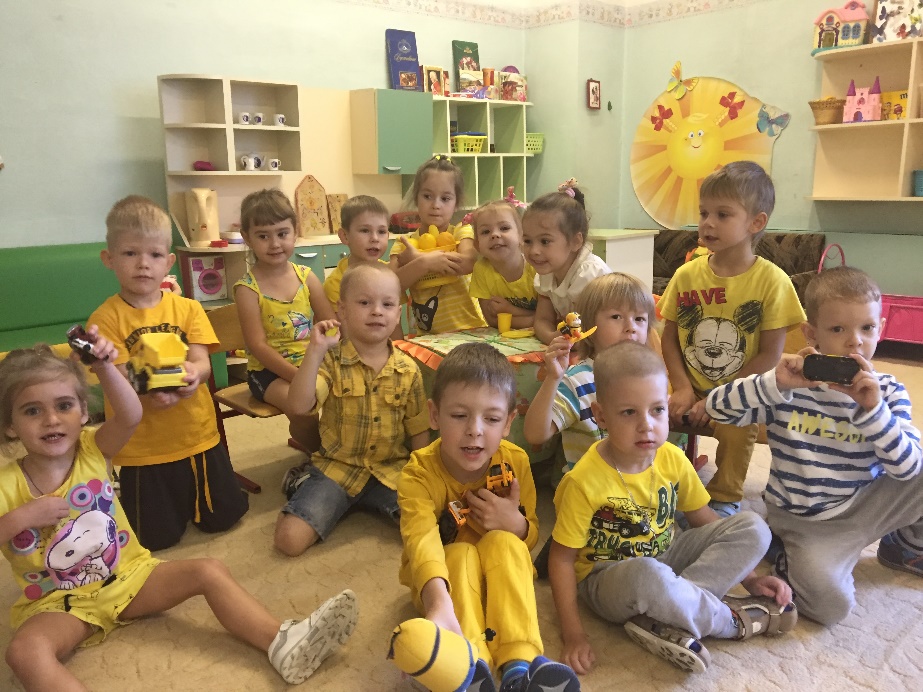 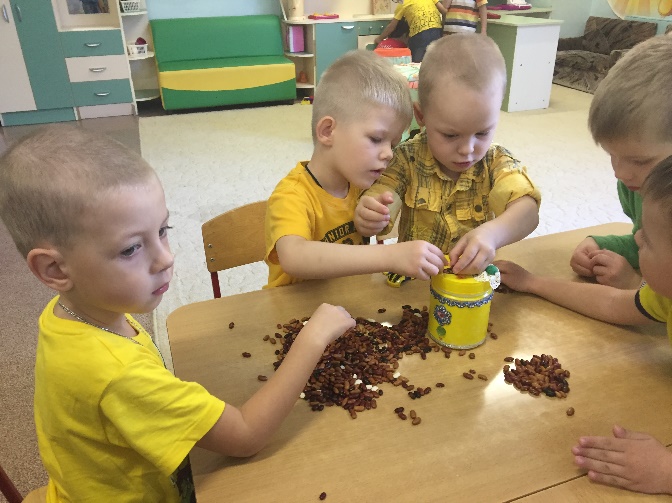 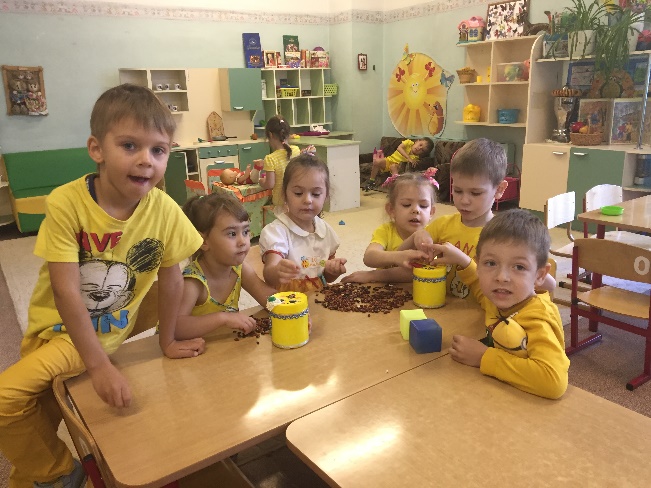 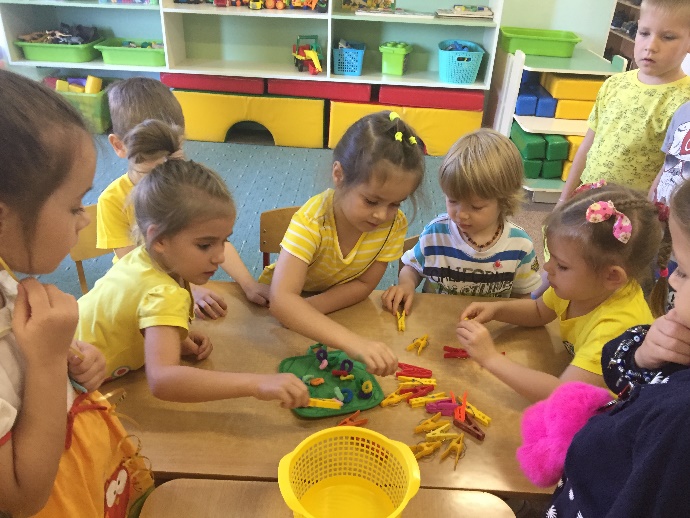 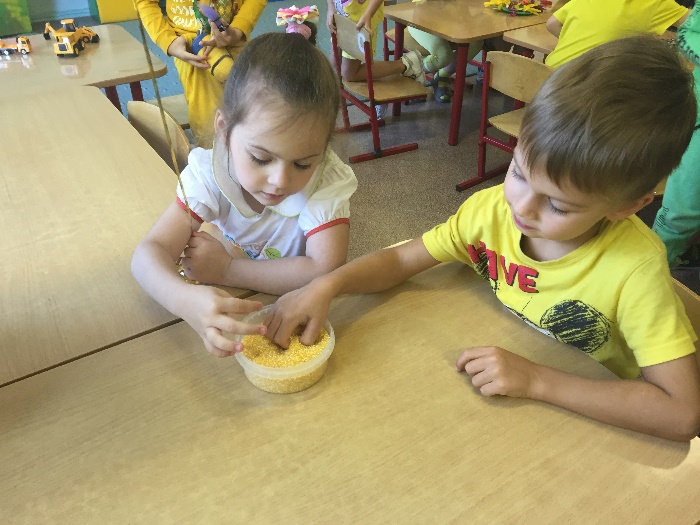 